HomeworkDirections: Take Cornell Notes on the reading below. Ensure that you bring this to class with you tomorrow to be graded!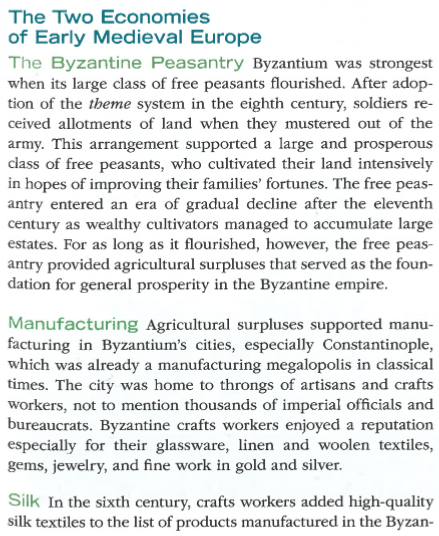 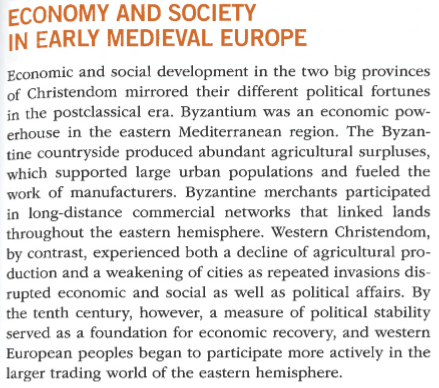 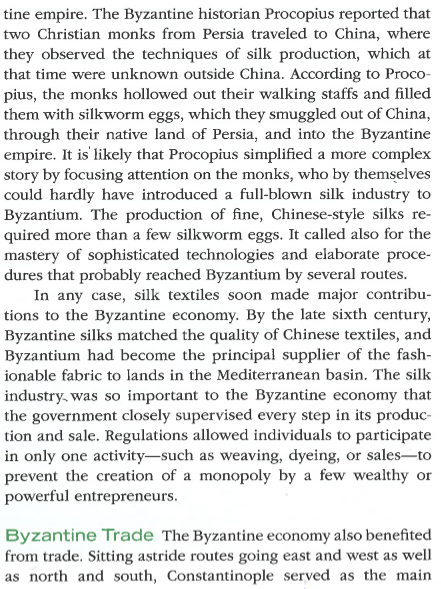 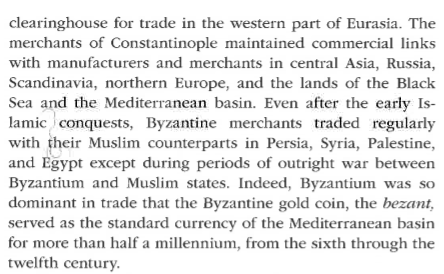 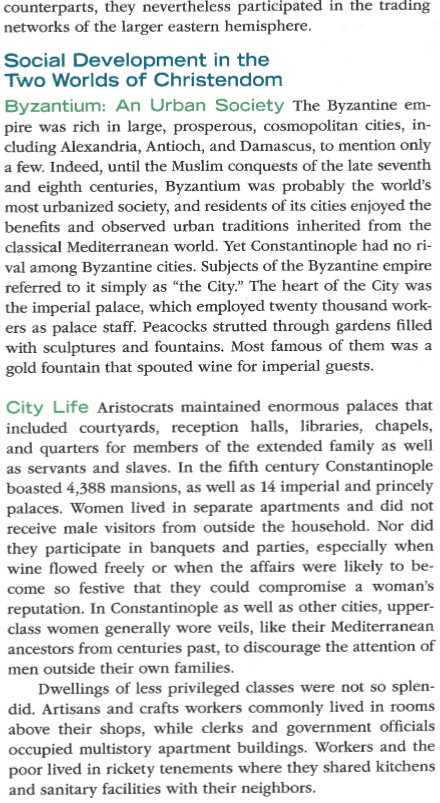 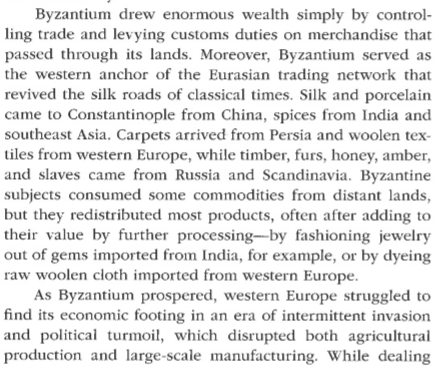 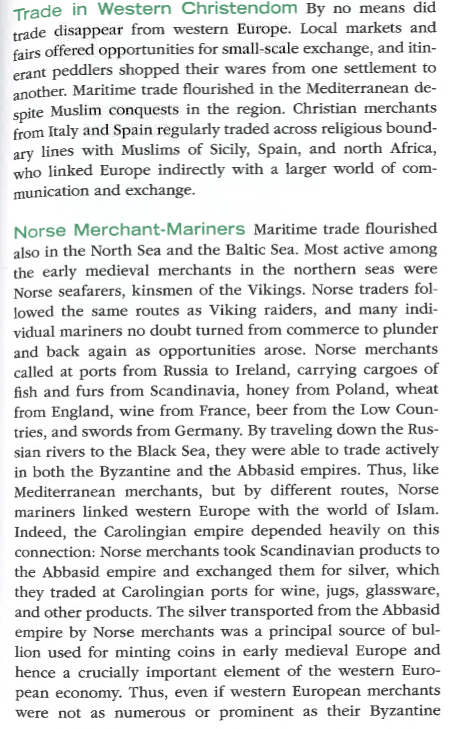 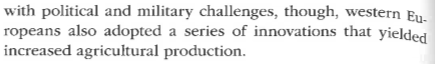 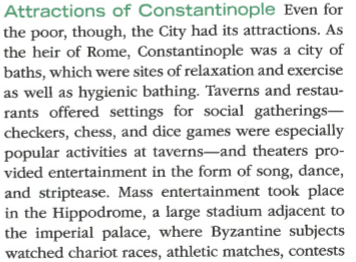 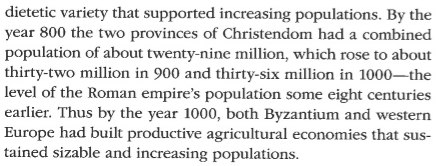 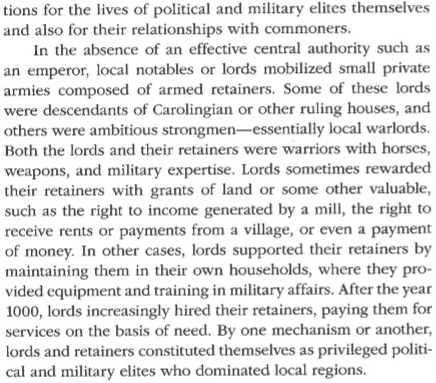 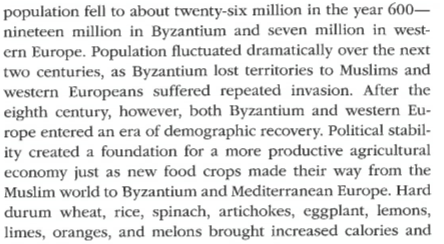 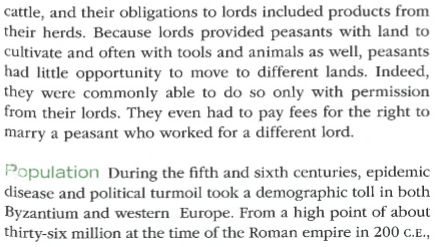 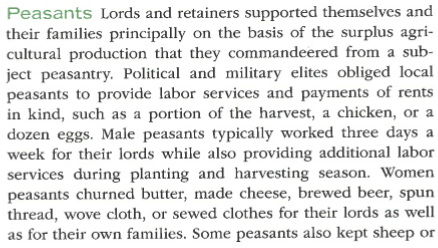 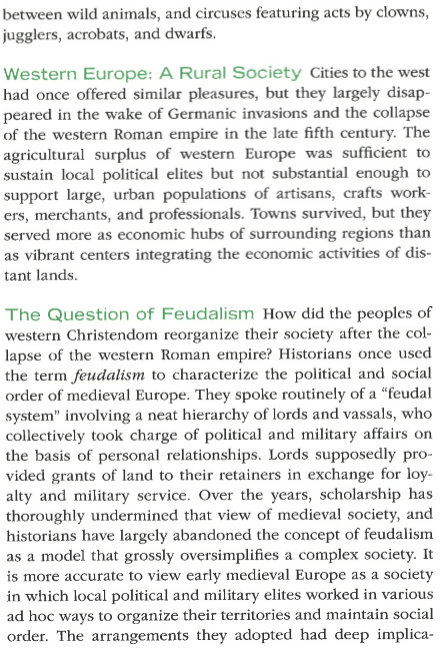 